ВРЕМЕ ЗА РЕАЛИЗАЦИЈУ ЗАДАТКА 90 МИНУТА. МАКСИМАЛНО 20 БОДОВАОбиђите све за пешачење доступне делове Аде Хује који се налази источно од улице Ада Хуја. Користећи сопствена осматрања, као и Прилоге 1 и 2, одговорите на задате задатке. Такође, у приложени празан лист можете да забележите лична запажања која вам могу бити од користи за решавање писаног дела теренског задатка.Прилог 1 – Сателитски снимак Аде Хује из 2017. године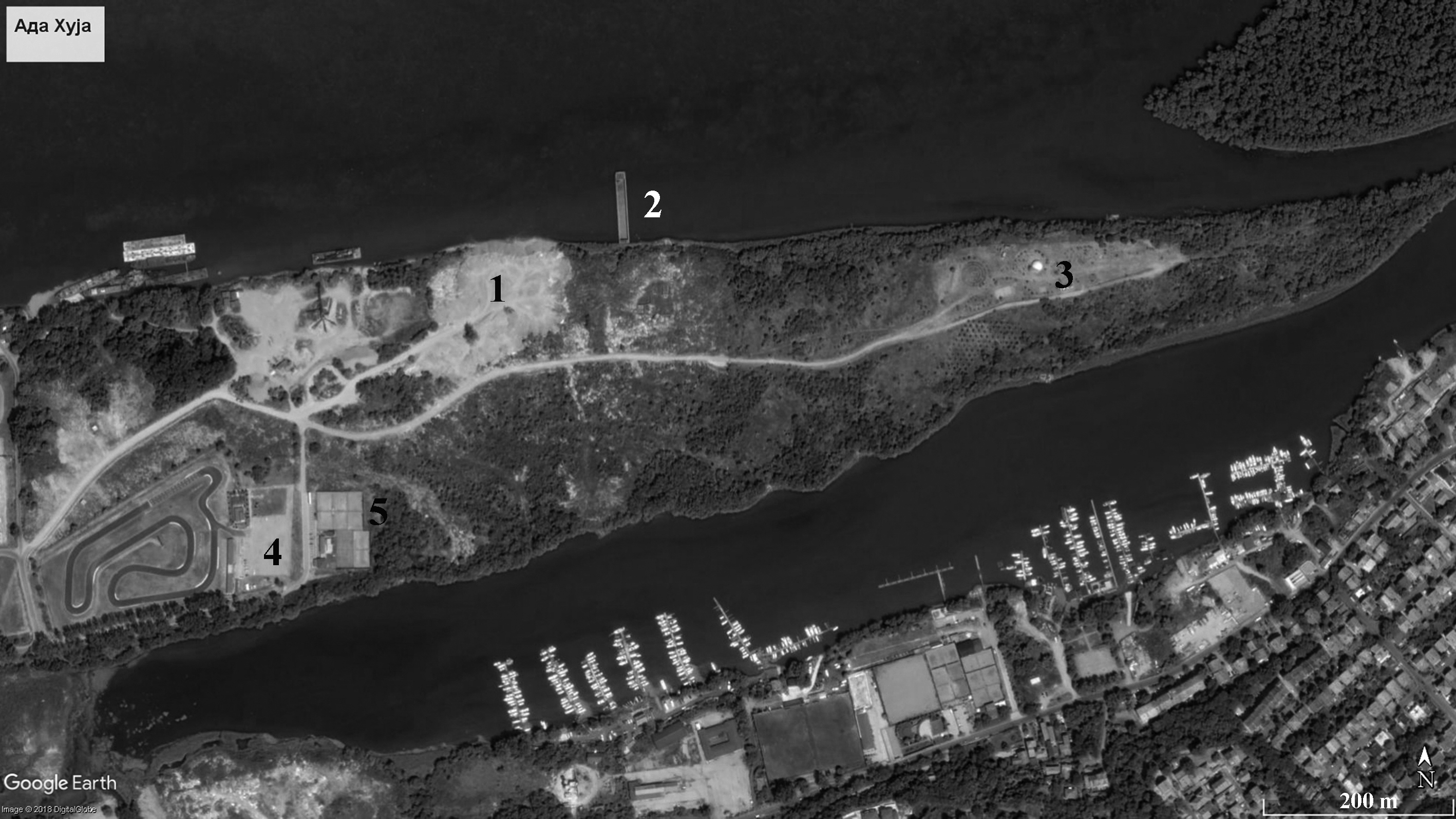 Задатак 1 Објасните намену земљишта (објеката) означеним тачкама 1-4 на Прилогу 1. Приликом објашњења имајте у виду њихово тренутно стање.  			          (Максимум 4 поена)Т1 ____________________________________________________________________________________________________________________________________________________________________________Т2 ____________________________________________________________________________________________________________________________________________________________________________Т3 ____________________________________________________________________________________________________________________________________________________________________________Т4 ____________________________________________________________________________________________________________________________________________________________________________Задатак 2 Израчунајте површину спортских терена код Т5. 			          (Максимум 2 поена)_______________________________________________________________________________________Прилог 2 – WEB карта Аде Хује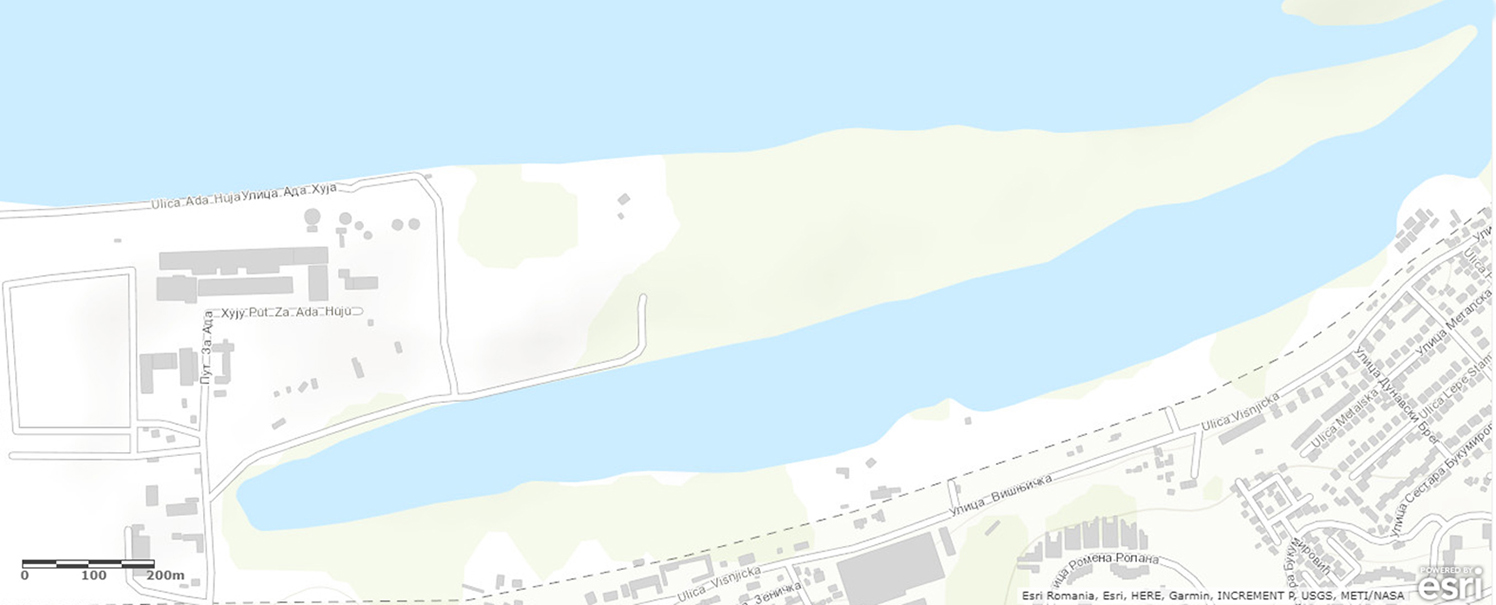 Задатак 3На основу теренских осматрања уцртај све објекте и површине који се не налазе на карти у Прилогу 2. У легенди прикажите ове објекте знаком и упишите његово значење. 									          (Максимум 4 поена)